Projektna dokumentacijaPROJEKTNO POROČILO Upravni odbor KŠSBDatum sprejema: 					Seja: Predsednik KŠSB,Žiga Orešič				           Žig: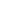 Analiza vsebine (primerjava glede na načrt)Analiza zastavljenih ciljev in namenov projektaAnaliza vrednotenja financPrednosti in slabostiIzboljšaveAnaliza izvedbe projektaAktivisti, ki sestavljajo projekt:Analiza dela projektne ekipeProjektni sodelavciMedijska prepoznavnost (uporabljeni komunikacijski kanali in mediji, ki so poročali o dogodku)Finančna konstrukcijaNaziv projekta: Kategorija projekta:Odbor: Pričetek projekta:Zaključek projekta: Trajanje projekta: Vodja projekta: Telefonska številka:Elektronska pošta:Analiziraj namene iz načrta in ugotovi ali so aktualni? Smo se jih lotili na pravi način?Navedi cilje iz načrta in analiziraj njihovo uspešnost. Ali se dejanski stroški razlikujejo od načrtovanih? Če ja, napiši za koliko in zakaj.Navedi prednosti in slabosti, ki so se pokazale v projektu. Katere so slabosti na katere nismo imeli vpliva in na katere smo imeli vpliv. Navedi izboljšave, ki bi se lahko uporabile v prihodnje, ko se bo projekt organiziral. Izboljšave napiši čim bom konkretno in kako ti misliš, da bodo pripomogle k kvaliteti projekta. KdoKajOpombeAli se je delo projektne ekipe skladalo s načrtom? Kateri aktivisti so se izkazali bolj in kateri manj? Napiši kdo od aktivistov je opravil kakšno nalogo. Če je možno, navedi imena vseh aktivistov, ki so pomagali pri realizaciji projekta. Ime osebe, podjetja, organizacije Vloga na projektuKontaktPRIHODKIPRIHODKIPRIHODKIPRIHODKIStroškovno mestoOpisOpisZnesek [€]----Skupaj-ODHODKIODHODKIODHODKIODHODKIStroškovno mestoOpisOpisZnesek [€]Študentske napotnice---Potni stroški---Promocija-------Skupaj-SALDO [€]:-